Thermal Physics Question 1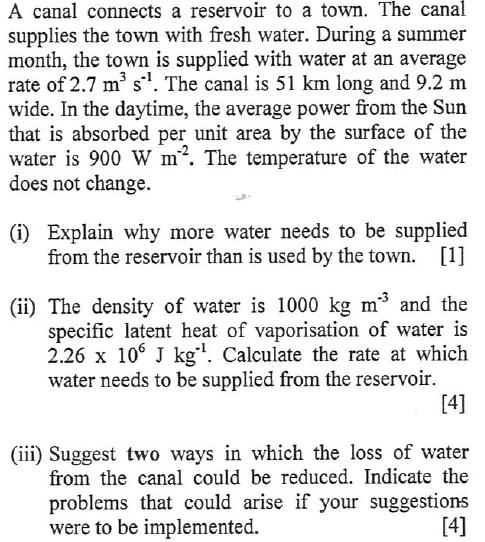 Solution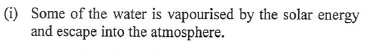 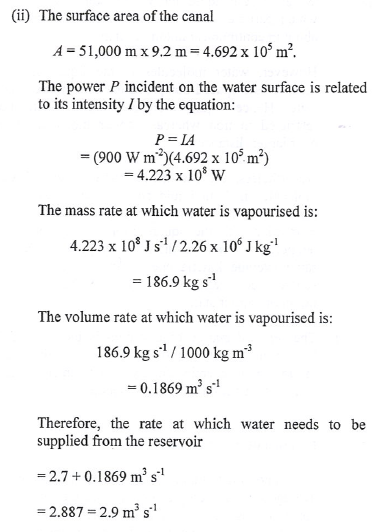 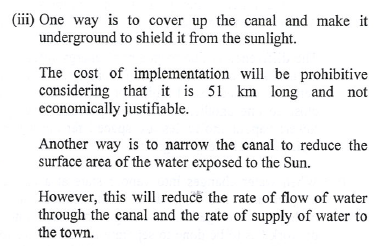 